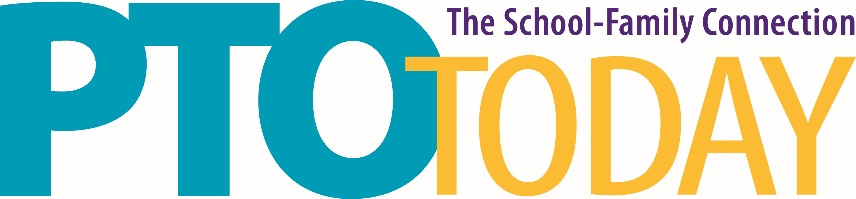 Lansing, MI					April 14, 2020Lansing Center WiFi ConnectionFor Basic Wifi, The Lansing Center guests can create an account by logging in to Lansing Center Wifi and following the steps to connect. Basic connection is $10 per day.